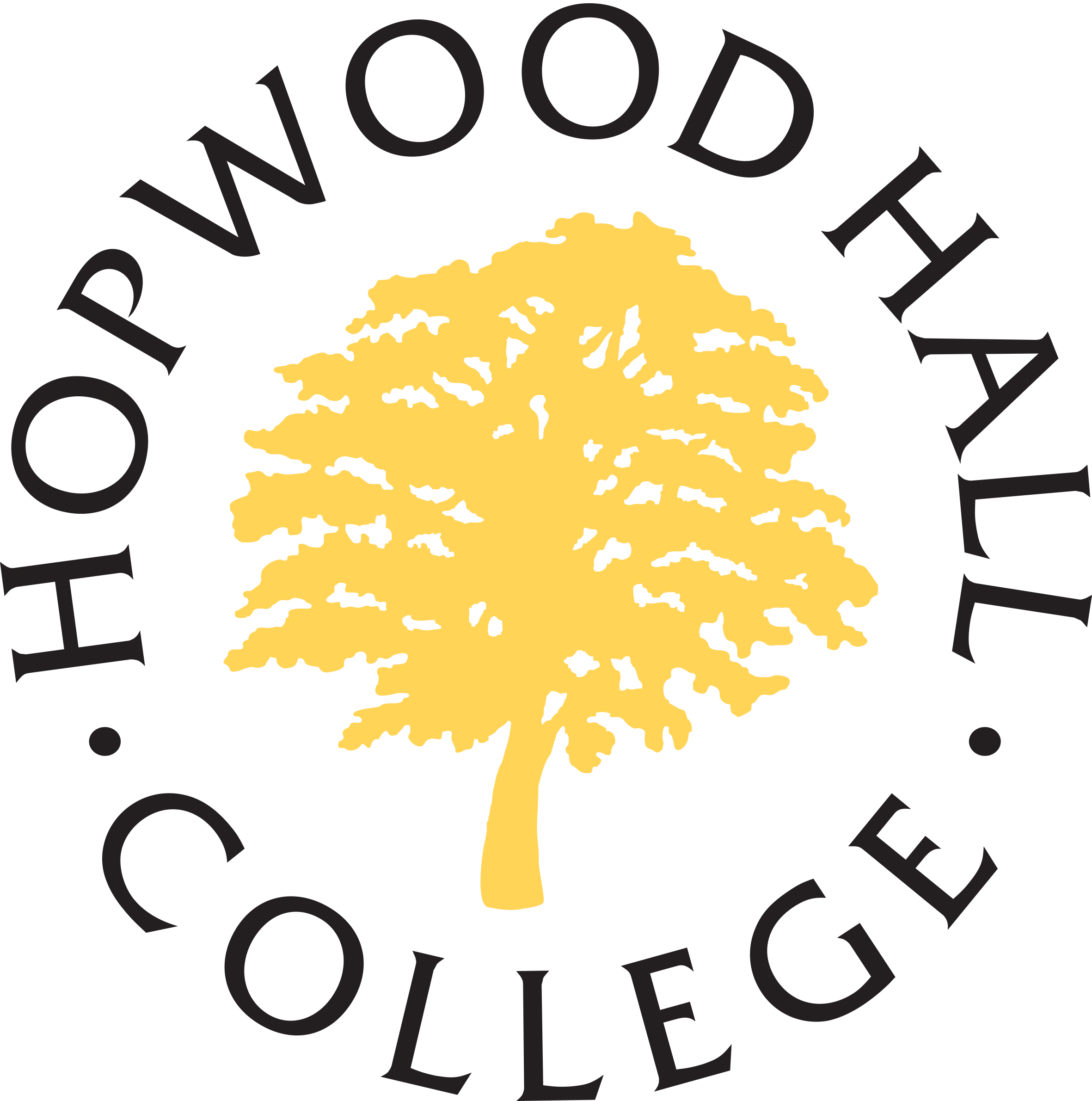 Role DescriptionBusiness AreaMIS and ExamsJob TitleMIS and Exams Apprentice Salary ScaleIn line with national apprentice wageLocationHopwood Hall CollegeAccountable toManagement Information Services & Exams ManagerHours of Duty36Special working conditionsThe post holder may be required to work at any location of the College now or in the future in the evening and at weekends.PurposeTo be an active member of the MIS and Exams team, contributing towards high levels of customer service and data accuracy by suggesting and implementing improvements where appropriate.DutiesTo deliver administrative support to the Management Information Services & Exams TeamTo respond professionally and appropriately to all general enquiries from internal and external customersTo accurately complete data input and maintain data accuracy where appropriateTo assist the team to continuously improve effectiveness and efficiencyTo represent the college in a professional manner dealing with visitors and assisting at college events where requiredTo become efficient at using College MIS systems To become efficient at using Awarding Body examinations data systems Assisting other college teams where appropriateTo deliver a positive customer service to all users at all times.Ensure continuous development and improvement of professional knowledge.Any other duties, of a similar level of responsibility, as may be required.All staff are responsible for:Children & Vulnerable Adults: safeguarding and promoting the welfare of children and vulnerable adultsEquipment & Materials: the furniture, equipment and consumable goods used in relation to their workHealth / Safety / Welfare: the health and safety and welfare of all employees, students and visitors under their control in accordance with Hopwood Hall College’s safety policy statementsEqual Opportunities: performing their duties in accordance with Hopwood Hall College’s Single Equality SchemeRevisions and updatesThis role description will be reviewed and amended on an on-going basis in line with organisational needs, with consultation with trade unions where required.Person Profile“The College supports the Skills for Life agenda and recognises the importance of all adults having functional literacy and numeracy whatever their role.  All staff are therefore given the support to gain a level 2 qualification in literacy and / or numeracy if they do not already have one and all teaching staff are expected to promote the basic skills of their learners within their subjects.”QualificationsEssential CriteriaWilling to complete NVQ Business & Administration Level 2How Identified: Application FormDesirable CriteriaWillingness to progress onto NVQ Business & Administration Level 3 A-C in Maths & EnglishHow Identified: Application FormExperienceDesirable CriteriaExperience of delivering outstanding levels of customer serviceHow Identified: Application Form/Interview Specialist KnowledgeEssential CriteriaCustomer Care knowledge Quality standardsHow Identified: Application Form/InterviewIT SkillsEssential CriteriaExperience of using the Microsoft Office SuiteHow Identified: Application Form/InterviewDesirable CriteriaWillingness to learn database administration techniquesHow Identified: Application Form/Interview CompetenciesRead this criteria in conjunction with the College Competency Framework – available on the intranet/internet.Hopwood Hall College is committed to guarantee an interview to people with disabilities who meet the minimum essential criteria for a vacancy and to consider them on their abilities.1. Leading and Deciding1. Leading and Deciding1.1 Deciding and initiating actionEssential1.2 Leading and supervising Less Relevant2. Supporting and Co-operating2. Supporting and Co-operating2.1 Working with people 	Essential2.2 Adhering to principles and values	Essential3. Interacting and Presenting3. Interacting and Presenting3.1 Relating and networking Essential3.2 Persuading and influencing Less Relevant3.3 Presenting and communicating	Less Relevant4. Analysing and Interpreting4. Analysing and Interpreting4.1 Writing and reporting			Essential4.2 Applying expertise and technologyEssential4.3 Analysing		Less Relevant5. Creating and Conceptualising5. Creating and Conceptualising5.1 Learning and researching 	Desirable5.2 Creating and innovating 			Essential5.3 Formulating strategies and conceptsLess Relevant6. Organising and Executing6. Organising and Executing6.1 Planning and organising 		Less Relevant6.2 Developing results and meeting customer expectations	Essential6.3 Following instructions and procedures	Essential7. Adapting and Coping7. Adapting and Coping7.1 Adapting and responding to change	Essential7.2 Coping with pressures and setbacks	Essential8. Enterprising and Performing8. Enterprising and Performing8.1 Achieving personal work goals and objectives 		 Essential8.2 Entrepreneurial and commercial thinking	Less Relevant